 SEMANA DEL 8 AL 12 DE NOVIEMBRE DE 2021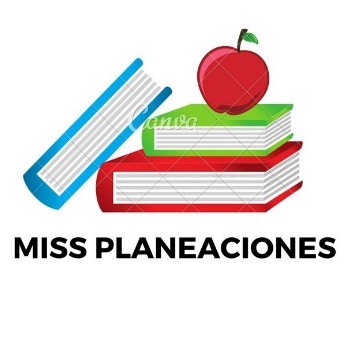 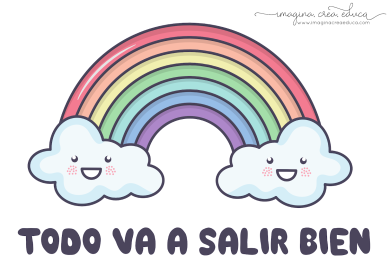  PLAN DE TRABAJOESCUELA PRIMARIA: ___________	CUARTO GRADOMAESTRO (A) : _________________Modalidad: (  ) presencial (  )virtualMISS PLANEACIONES  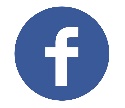 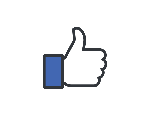 Si te gustan nuestras planeaciones regálanos un like en nuestra página de Facebook.  https://www.facebook.com/Miss-Planeaciones-100780128994508/ASIGNATURAAPRENDIZAJE ESPERADOACTIVIDADESIndicaciones del maestro según la nueva modalidadLUNES Formación Cívica y ÉticaValora que es una persona con dignidad, que ejerce sus derechos y promueve el respeto y aprecio a la identidad, la dignidad y los derechos de las demás personasPlaticar con los alumnos sonbre la dignidad de las personas, el respesto y los derechos humanosResponde las siguientes preguntas en tu libreta: ¿Qué es la dignidad?Investiga la ley que protege la dignidad humana.Menciona una situación donde se atente contra la dignidad de una persona.Lee y analiza las paginas 25 y 26 del libro de formación. LUNES Educación SocioemocionalAnaliza la existencia de los estereotipos y prejuicios, propios y ajenos asociados a características de la diversidad humana y sociocultural.Investiga y escribe en tu cuaderno:¿Qué es un estereotipo?¿Qué es un prejuicio?Con ayuda de un miembro de tu familia escribe un prejuicio que tiene o tenía la sociedad.LUNESCiencias NaturalesExplica los cambios que ocurren en el cuerpo durante la pubertad y su relación con el sistema glandular.Platicar con los alumnos sobre los cambios que experimenta nuestros cuerpos cuando llegamos a la adolescencia. Dibuja en la libreta los cambios físicos que ocurren en el cuerpo humano durante la pubertad.Vida saludableToma decisiones respecto del consumo de alimentos procesados, con base a la información de los sellos y advertencias.Haz un cartel donde invites a las personas a NO comer productos procesados y explica el daño que puede causar en su salud.ASIGNATURAAPRENDIZAJE ESPERADOACTIVIDADESIndicaciones del maestro según la nueva modalidadMARTESHistoria Distingue las características y reconoce los aportes de las culturas mesoamericanas y su relación con la naturaleza.Responde las siguientes preguntas en tu cuaderno:¿En qué parte habitaron los toltecas?¿En qué tiempos se desarrolló la civilización tolteca?¿Qué actividades realizaban los toltecas?Lee la página 55 y 56 de tu libro de historia.MARTESMatemáticas Representación plana de cuerpos vistos desde diferentes puntos de referencia.Lee y transcribe la siguiente información a tu cuaderno.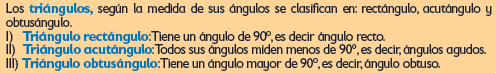 Resuelve la actividad de la página 35 y 36 de tu libro de texto.MARTESLengua materna Lee textos informativos breves y analiza su organización.  Lee la portada y escribe tres opciones de la información que podrías encontrar en esta revista.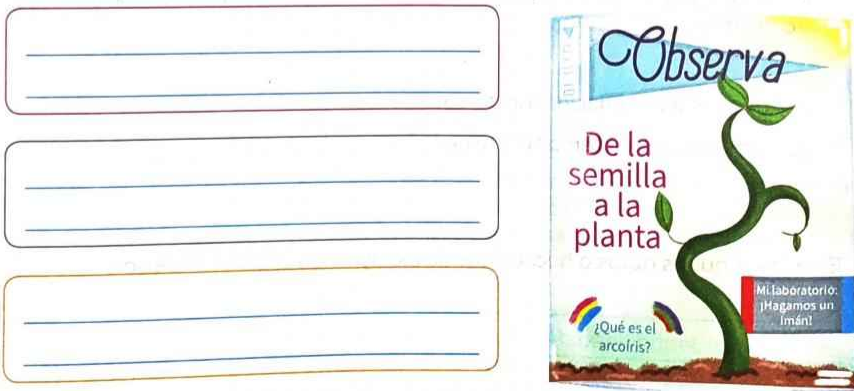 Lee y resuelve la pagina 44 del libro de español.Geografía Distingue la distribución de los principales ríos, lagos, lagunas, golfos, mares y océanos en México En tu cuaderno describe algún paisaje natural de tu entidad, dibuja y anota sus características, por ejemplo, el clima, la vegetación y el tipo de animales que hay.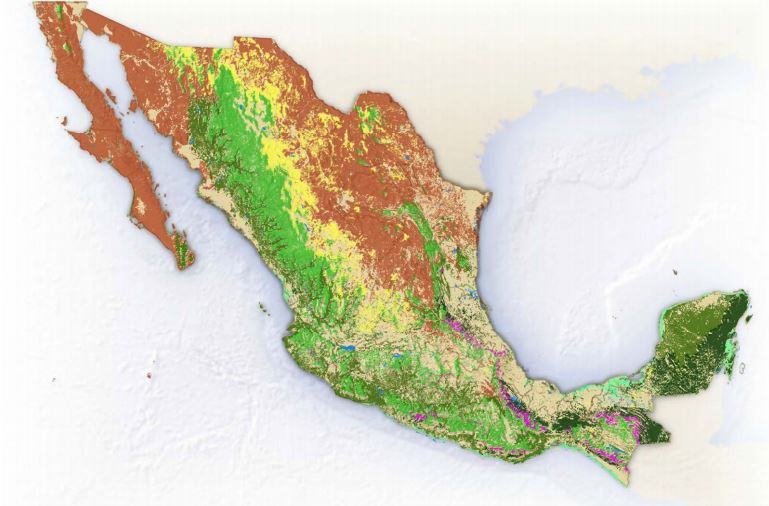 Lee y analiza la página 60 y 61 de tu libro de geografía.ASIGNATURAAPRENDIZAJE ESPERADOACTIVIDADESIndicaciones del maestro según la nueva modalidadMIÉRCOLES  MatemáticasClasificación de triángulos con base en la medida de sus lados y ángulos. Identificación de cuadriláteros que se forman al unir dos triángulosAnota el nombre de la clasificación de los triángulos considerando sus ángulos.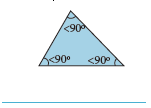 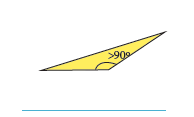 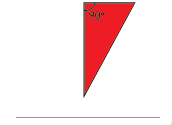 Resuelve la actividad de la página 37 de tu libro de texto.MIÉRCOLES Ciencias NaturalesExplica los cambios que ocurren en el cuerpo durante la pubertad y su relación con el sistema glandularEscribe un cambio que se presenta en la adolescencia en hombres y mujeres.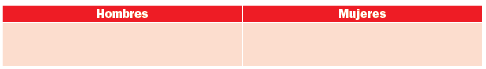 Historia Distingue las características y reconoce los aportes de las culturas mesoamericanas y su relación con la naturaleza.Responde las siguientes preguntas en tu cuaderno:¿En qué parte habitaron los Mexicas?¿En qué tiempos se desarrolló la civilización mexica?¿Qué actividades realizaban los mexicas?Lee la página 57 y 58 de tu libro de historia.Lengua materna Lee textos informativos breves y analiza su organizaciónInvestiga todos los datos que puedas recabar sobre tu animal favorito, con esa informacion escribe un texto informativo en tu libreta.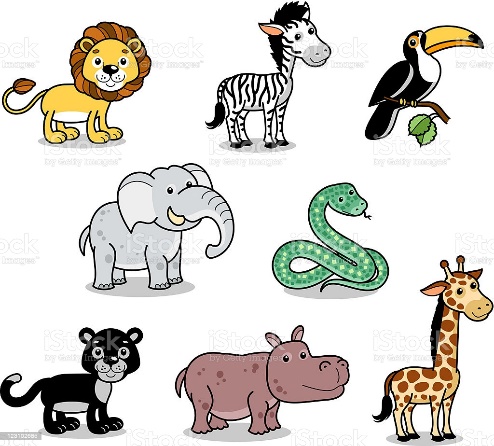 Lee y analiza la pagina 45 del libro de español.ASIGNATURAAPRENDIZAJE ESPERADOACTIVIDADESIndicaciones del maestro según la nueva modalidadJUEVESGeografía Distingue la distribución de los principales ríos, lagos, lagunas, golfos, mares y océanos en México.Las regiones naturales se caracterizan por el tipo de vegetación que crece en ellas y la fauna que las habita.Identifica las regiones naturales que hay en México y elabora una lista de ellas en tu cuaderno.Lee y resuelve la página 62 y 63 de tu libro de geografía.JUEVES Matemáticas Clasificación de triángulos con base en la medida de sus lados y ángulos. Identificación de cuadriláteros que se forman al unir dos triángulosAnota las palabras del recuadro en el lugar correspondiente para la clasificación de los triángulos.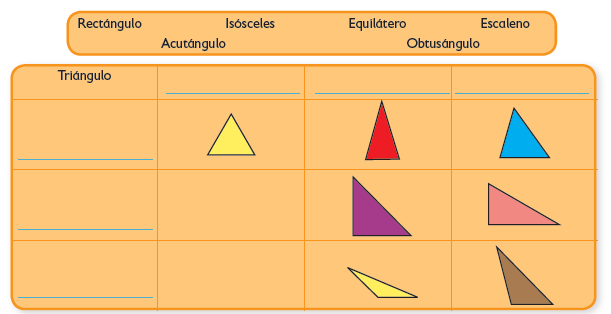 Resuelve la actividad de la pagina 38 del libro de matemáticas. JUEVES Lengua maternaLee textos informativos breves y analiza su organización Responde las siguientes preguntas en tu libreta:¿Qué es un texto informativo?¿Para que sirven los textos informativos?¿Qué textos informativos recuerdas haber leído?Busca en tu libro de lecturas un texto informativo y plasmalo en tu libreta. Realiza la actividad de la pagina 46 del libro de español.ASIGNATURAAPRENDIZAJE ESPERADOACTIVIDADESIndicaciones del maestro según la nueva modalidadVIERNES DESCARGA ADMINISTRATIVAACTIVIDAD DE REFORZAMIENTO.Dibuja todos los cuadriláteros que se forman a partir de la unión de los dos triángulos.Por ejemplo:            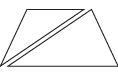  DESCARGA ADMINISTRATIVAACTIVIDAD DE REFORZAMIENTO.Dibuja todos los cuadriláteros que se forman a partir de la unión de los dos triángulos.Por ejemplo:             DESCARGA ADMINISTRATIVAACTIVIDAD DE REFORZAMIENTO.Dibuja todos los cuadriláteros que se forman a partir de la unión de los dos triángulos.Por ejemplo:             DESCARGA ADMINISTRATIVAACTIVIDAD DE REFORZAMIENTO.Dibuja todos los cuadriláteros que se forman a partir de la unión de los dos triángulos.Por ejemplo:             DESCARGA ADMINISTRATIVAACTIVIDAD DE REFORZAMIENTO.Dibuja todos los cuadriláteros que se forman a partir de la unión de los dos triángulos.Por ejemplo:             DESCARGA ADMINISTRATIVAACTIVIDAD DE REFORZAMIENTO.Dibuja todos los cuadriláteros que se forman a partir de la unión de los dos triángulos.Por ejemplo:            